.Step Side, Cross Behind, Turn And Step Forward, Hold, Forward, Pivot Turn, Turn, SideBehind, Side, Cross, Hold, Forward, Hook, Back, HookRolling Grapevine, Rhumba Box BackRhumba Box Back, Rock, Recover With Turn, Side, CrossStart AgainVaya Con Dios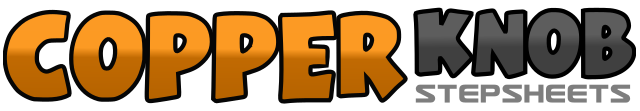 .......Count:32Wall:4Level:Beginner.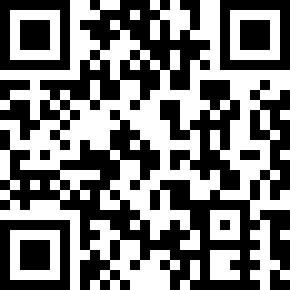 Choreographer:Rafel Corbí (ES) - December 2009Rafel Corbí (ES) - December 2009Rafel Corbí (ES) - December 2009Rafel Corbí (ES) - December 2009Rafel Corbí (ES) - December 2009.Music:Vaya Con Dios - Heather MylesVaya Con Dios - Heather MylesVaya Con Dios - Heather MylesVaya Con Dios - Heather MylesVaya Con Dios - Heather Myles........1-4Step right foot to right, step left behind right, turn 1/4 right and step right forward, hold5-8Step left forward, turn 1/2 to right, turn 1/4 right and step left to side, hold9-12Step right behind left, step left to left, cross right over left, hold13-14Step left forward, hook right behind left15-16Step right back, hook left in front of right17-20Rolling grapevine to left stepping left, right, left, and touch right beside left21-24Step right to right, left beside right, step right back, hold25-28Step left to side, right beside left, step left back29-32Rock right to right, recover weight to left foot doing a half turn right, step right to right side, cross left over right